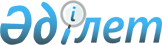 Об утверждении Правил представления отчетности кредитными товариществами и ипотечными компаниями
					
			Утративший силу
			
			
		
					Постановление Правления Агентства Республики Казахстан по регулированию и надзору финансового рынка и финансовых организаций от 27 ноября 2004 года N 332. Зарегистрировано Министерством юстиции Республики Казахстан 10 января 2005 года N 3336. Утратило силу - постановлением Правления Агентства Республики Казахстан по регулированию и надзору финансового рынка и финансовых организаций от 25 февраля 2006 года N 43 (V064157)



      В соответствии с подпунктом 6) пункта 1 
 статьи 9 
 Закона Республики Казахстан "О государственном регулировании и надзоре финансового рынка и финансовых организаций" Правление Агентства Республики Казахстан по регулированию и надзору финансового рынка и финансовых организаций (далее - Агентство) 

ПОСТАНОВЛЯЕТ

:



      1. Утвердить прилагаемые Правила представления отчетности кредитными товариществами и ипотечными компаниями.



      2. Настоящее постановление вводится в действие с 1 февраля 2005 года.



      3. Департаменту стратегии и анализа (Еденбаев Е.С.):



      1) совместно с Юридическим департаментом (Байсынов М.Б.) принять меры к государственной регистрации в Министерстве юстиции Республики Казахстан настоящего постановления и иные меры, связанные с его принятием;



      2) в десятидневный срок со дня государственной регистрации в Министерстве юстиции Республики Казахстан довести настоящее постановление до сведения заинтересованных подразделений Агентства, Национального Банка Республики Казахстан, кредитных товариществ и ипотечных компаний.



      4. Департаменту по обеспечению деятельности Агентства (Несипбаев Р.Р.) принять меры к опубликованию настоящего постановления в средствах массовой информации Республики Казахстан.



      5. Контроль за исполнением настоящего постановления возложить на заместителя Председателя Агентства Досмукаметова К.М.


      Председатель


Утверждены                 



постановлением Правления         



Агентства Республики Казахстан      



по регулированию и надзору       



финансового рынка и финансовых     



организаций от 27 ноября 2004 года N 332 



Правила представления отчетности






кредитными товариществами и ипотечными компаниями



     Настоящие Правила разработаны в соответствии с подпунктом 6) пункта 1 
 статьи 9 
 Закона Республики Казахстан "О государственном регулировании и надзоре финансового рынка и финансовых организаций" и устанавливают перечень, формы, сроки и порядок представления отчетности кредитных товариществ и ипотечных компаний в уполномоченный орган по   регулированию и надзору финансового рынка и финансовых организаций (далее - уполномоченный орган).



      1. Отчетность кредитных товариществ и ипотечных компаний включает в себя:



      1) сведения по остаткам на балансовых и внебалансовых счетах в соответствии с Приложением 1 к настоящим Правилам;



      2) дополнительные данные для расчета пруденциальных нормативов в соответствии с Приложением 2 к настоящим Правилам - представляется кредитными товариществами;



      3) отчет о предоставленных займах и финансовом лизинге в соответствии с Приложением 3 к настоящим Правилам;



      4) отчет об обслуживании ипотечных займов в соответствии с Приложением 4 к настоящим Правилам - представляется ипотечными компаниями.



      2. Кредитные товарищества и ипотечные компании представляют отчетность в уполномоченный орган со следующей периодичностью:



      1) ежемесячно - не позднее 18.00 часов времени города Астаны пятого рабочего дня, следующего за отчетным месяцем, согласно Приложению 1 и 2 настоящим Правилам;



      2) ежеквартально - не позднее 18.00 часов времени города Астаны пятого рабочего дня, следующего за отчетным кварталом, согласно Приложению 3 и 4 к настоящим Правилам.



      3. Кредитные товарищества и ипотечные компании представляют отчетность в уполномоченный орган на электронном и бумажном носителях.



      4. Отчетность на бумажном носителе должна соответствовать отчетности, представленной  на электронном носителе.



      5. Данные отчетности указываются в национальной валюте - тенге.



      6. Единица измерения, используемая при составлении отчетности, устанавливается в тысячах тенге. Сумма, менее пятисот тенге в отчете округляется до нуля, а сумма равная пятьсот тенге и выше, округляется до тысячи тенге.



      7. Все листы отчетности нумеруются, общее количество листов отчетности указывается в сопроводительном письме при ее направлении в уполномоченный орган.



      8. Отчетность подписывается первым руководителем и главным бухгалтером кредитного товарищества или ипотечной компании и заверяется печатью. В случаях, предусмотренных внутренними документами кредитного товарищества или ипотечной компании, отчетность подписывается лицом, уполномоченным в соответствии с данными документами на их подписание, и представляется в уполномоченный орган с копией данных внутренних документов.



      9. Отчетность на бумажном носителе, содержащая исправления и подчистки, уполномоченным органом не принимается и подлежит возврату.



      10. В случае необходимости внесения изменений и/или дополнений в отчетность, кредитное товарищество или ипотечная компания в трехдневный срок со дня представления отчетности, представляет в уполномоченный орган письменное ходатайство с объяснением причин необходимости внесения изменений и/или дополнений.



      11. Вопросы, не урегулированные настоящими Правилами, разрешаются в порядке, установленном законодательством Республики Казахстан.

                                             Приложение 1 



                                       к Правилам представления 



                                         отчетности кредитными 



                                            товариществами и 



                                          ипотечными компаниями 


<*>





      Сноска. В приложение 1 внесены изменения - Постановлением Правления Агентства Республики Казахстан по регулированию и надзору финансового рынка и финансовых организаций от 28 мая 2005 года 


 N 161 


 (порядок введения в действие см. п.2).



   

Сведения по остаткам на балансовых и внебалансовых счетах




_______________________________________________________________



(полное наименование кредитного товарищества, ипотечной компании)

по состоянию на _______________________________________________



                              

1. Сведения по остаткам на балансовых счетах активов, обязательств 



и собственного капитала                              

                                    (в тысячах тенге)




                                             (в тысячах тенге)




 

      




        2. Сведения по остаткам на балансовых счетах доходов и расходов

                    

                                              (в тысячах тенге)




     



                                      (в тысячах тенге)




 



      3. Сведения по остаткам на внебалансовых счетах условных и 




                 возможных требований и обязательств

  

                                           (в тысячах тенге) 




                                         (в тысячах тенге)




    

 4. Сведения по остаткам на внебалансовых счетах меморандума   


                                            (в тысячах тенге)




Первый руководитель или лицо, 



уполномоченное на подписание отчета _________________ дата _________



Главный бухгалтер или лицо, 



уполномоченное на подписание отчета _________________ дата _________



 



Исполнитель _____________________ дата ____________________



Телефон: ________________

Место для печати

                                             Приложение 2 



                                       к Правилам представления 



                                         отчетности кредитными 



                                            товариществами и 



                                          ипотечными компаниями 

                 

Дополнительные данные для расчета 




          пруденциальных нормативов для кредитных товариществ




     __________________________________________________________



           (полное наименование кредитного товарищества)     

                 по состоянию на ___________________



                                  (в тысячах тенге)

Первый руководитель или лицо, 



уполномоченное на подписание отчета _________________ дата _________



Главный бухгалтер или лицо, 



уполномоченное на подписание отчета _________________ дата _________



 



Исполнитель _____________________ дата ____________________



Телефон: ________________

Место для печати  

                                             Приложение 3 



                                       к Правилам представления 



                                         отчетности кредитными 



                                            товариществами и 



                                          ипотечными компаниями 

       

Отчет о предоставленных займах и финансовом лизинге


       ___________________________________________________ 



        (полное наименование кредитного товарищества или 



                      ипотечной компании)               

                        на ______________

                                              (в тысячах тенге)

Первый руководитель или лицо, 



уполномоченное на подписание отчета _________________ дата _________



Главный бухгалтер или лицо, 



уполномоченное на подписание отчета _________________ дата _________



 



Исполнитель _____________________ дата ____________________



Телефон: ________________

Место для печати           

                                             Приложение 4 



                                       к Правилам представления 



                                         отчетности кредитными 



                                            товариществами и 



                                          ипотечными компаниями

            

Отчет об обслуживании ипотечных займов




       _________________________________________________



            (полное наименование ипотечной компании)



                        на _________________    

                                          (в тысячах тенге)

 



    Всего



----------------------------------------------------------

Продолжение таблицы

Продолжение таблицы

Первый руководитель или лицо, 



уполномоченное на подписание отчета _________________ дата _________



Главный бухгалтер или лицо, 



уполномоченное на подписание отчета _________________ дата _________



 



Исполнитель _____________________ дата ____________________



Телефон: ________________

Место для печати           

					© 2012. РГП на ПХВ «Институт законодательства и правовой информации Республики Казахстан» Министерства юстиции Республики Казахстан
				
№ балан



сового



счета

Наименования классов, групп счетов



и балансовых счетов 

Сум



ма

I класс - AКТИВЫ

I класс - AКТИВЫ

I класс - AКТИВЫ

1000

Деньги

1001

Наличность в кассе

1002

Банкноты и монеты в пути

1003

Наличность в обменных пунктах

1005

Наличность в банкоматах

 1006

Деньги в дорожных чеках в пути

1007

Монеты, изготовленные из драгоценных



металлов, в кассе

1008

Деньги в дорожных чеках

 1009

Коллекционные монеты, изготовленные из 



недрагоценных металлов, в кассе

1010

Аффинированные драгоценные металлы

1011

Аффинированные драгоценные металлы

1012

Аффинированные драгоценные металлы в пути

1013

Аффинированные драгоценные металлы,



размещенные на металлических счетах

1050

Корреспондентские счета 

1051

Корреспондентский счет в Национальном Банке



Республики Казахстан 

1052

Корреспондентские счета в других банках

 1054

Специальные резервы (провизии) на покрытие 



убытков по корреспондентским счетам в других банках

1100

Требования к Национальному Банку Республики



Казахстан 

1101

Вклады в Национальном Банке Республики



Казахстан (на одну ночь)

1102

Вклады до востребования в Национальном Банке



Республики Казахстан 

1103

Срочные вклады в Национальном Банке



Республики Казахстан

1104

Обязательные резервы в Национальном Банке



Республики Казахстан

 1105

Дисконт по вкладам, размещенным в Национальном Банке Республики Казахстан

 1106

Премия по вкладам, размещенным в Национальном Банке Республики Казахстан

1200

Ценные бумаги

1201

Ценные бумаги, предназначенные для торговли

1202

Просроченная задолженность по приобретенным



ценным бумагам

1204

Специальные резервы (провизии) на покрытие



убытков по ценным бумагам

1205

Дисконт по приобретенным ценным бумагам,



предназначенным для торговли

1206

Премия по приобретенным ценным бумагам,



предназначенным для торговли

1207

Вознаграждение, начисленное предыдущими



держателями по ценным бумагам,



предназначенным для торговли

1208

Счет положительной корректировки справедливой



стоимости ценных бумаг, предназначенных для



торговли

1209

Счет отрицательной корректировки справедливой



стоимости ценных бумаг, предназначенных для



торговли

1250

Вклады, размещенные в других банках

1251

Вклады, размещенные в других банках



(на одну ночь)

1252

Вклады до востребования, размещенные в 



других банках

1253

Краткосрочные вклады, размещенные в других



банках (до одного месяца)

1254

Краткосрочные вклады, размещенные в 



других банках (до одного года)

1255

Долгосрочные вклады, размещенные в других



банках

1256

Условные вклады, размещенные в других банках 

1257

Просроченная задолженность других банков 



по вкладам

1259

Специальные резервы (провизии) по вкладам,



размещенным в других банках

1260

Счет положительной корректировки стоимости



срочного вклада, размещенного в других банках

1261

Счет отрицательной корректировки стоимости



срочного вклада, размещенного в других банках

1262

Счет положительной корректировки стоимости



условного вклада, размещенного в других банках

1263

Счет отрицательной корректировки стоимости



условного вклада, размещенного в других банках

1264

Вклад, являющийся обеспечением обязательств банка, кредитного товарищества и ипотечной компании

 1265

Дисконт по вкладам, размещенным в других банках

 1266

Премия по вкладам, размещенным в других банках

 1267

Счет хранения денег, переданных в качестве обеспечения (заклад, задаток) обязательств банка, кредитного товарищества и ипотечной компании

1300

Займы, предоставленные другим банкам

1301

Займы овердрафт по корреспондентским 



счетам других банков

1302

Краткосрочные займы, предоставленные другим банкам

1303

Займы овернайт, предоставленные другим банкам

1304

Долгосрочные займы, предоставленные 



другим банкам

1305

Финансовый лизинг другим банкам

1306

Просроченная задолженность других банков 



по займам 

1309

Просроченная задолженность других банков



по финансовому лизингу

1310

Счет положительной корректировки стоимости



займа, предоставленного другим банкам

1311

Счет отрицательной корректировки стоимости займа, предоставленного другим банкам

 1312

Дисконт по займам, предоставленным другим банкам

 1313

Премия по займам, предоставленным другим банкам

1319

Специальные резервы (провизии) по займам и



финансовому лизингу, предоставленным другим



банкам

1320

Займы и финансовый лизинг, предоставленные



организациям, осуществляющим отдельные виды



банковских операций

1321

Займы овердрафт, предоставленные



организациям, осуществляющим отдельные виды



банковских операций

1322

Краткосрочные займы, предоставленные



организациям, осуществляющим отдельные виды



банковских операций

1323

Долгосрочные займы, предоставленные



организациям, осуществляющим отдельные виды



банковских операций

1324

Счет положительной корректировки стоимости



займа, предоставленного организациям, осущ-м



отд. виды банковских операций

1325

Счет отрицательной корректировки стоимости



займа, предоставленного орг-ям, осущ-м отд.



виды банковских операций

1326

Финансовый лизинг организациям,



осуществляющим отдельные виды банковских



операций

1327

Просроченная задолженность по займам,



предоставленным организациям, осуществляющим



отдельные виды банковских операций

1328

Просроченная задолженность по финансовому



лизингу предоставленному организациям, осущ-м



отд. виды банковских операций

1329

Специальные резервы (провизии) по займам и



финансовому лизингу, предоставленным орг-ям,



осущ-м отд. виды банковских операций

 1330

Дисконт по займам, предоставленным организациям, осуществляющим отдельные виды банковских операций

 1331

Премия по займам, предоставленным организациям, осуществляющим отдельные виды банковских операций

1350

Расчеты с филиалами

1351

Расчеты с головным офисом 

1352

Расчеты с местными филиалами 

1353

Расчеты с зарубежными филиалами 

1400

Требования к клиентам

1401

Займы овердрафт, предоставленные клиентам

1403

Счета по кредитным карточкам клиентов

1405

Учтенные векселя клиентов

 1406

Вознаграждение, начисленное предыдущими



векселедержателями по учтенным векселям клиентов

1407

Факторинг клиентам

1409

Просроченная задолженность клиентов по факторингу

1411

Краткосрочные займы, предоставленные клиентам

1417

Долгосрочные займы, предоставленные клиентам

1420

Финансовый лизинг клиентам

1421

Просроченная задолженность клиентов по



финансовому лизингу

1422

Форфейтинг клиентам

1423

Просроченная задолженность клиентов по



форфейтингу

1424

Просроченная задолженность клиентов по займам 

1425

Опротестованные векселя клиентов

1428

Специальные резервы (провизии) по займам и



финансовому лизингу, предоставленным клиентам

1429

Прочие займы, предоставленные клиентам

1430

Счет положительной корректировки стоимости



займа, предоставленного клиентам

1431

Счет отрицательной корректировки стоимости



займа, предоставленного клиентам

1432

Дисконт по учтенным векселям 

1433

Премия по учтенным векселям

 1434

Дисконт по займам, предоставленным клиентам

 1435

Премия по займам, предоставленным клиентам

1445

Финансовые активы, переданные в доверительное



управление

1450

Прочие ценные бумаги

1451

Ценные бумаги, удерживаемые до погашения

1452

Ценные бумаги, имеющиеся в наличии для продажи

1453

Дисконт по приобретенным прочим ценным бумагам

1454

Премия по приобретенным прочим ценным бумагам

1455

Вознаграждение, начисленное предыдущими держателями по прочим ценным бумагам

1456

Счет положительной корректировки справедливой стоимости прочих ценных бумаг

1457

Счет отрицательной корректировки справедливой



стоимости прочих ценных бумаг

1458

Операции "обратное РЕПО" с ценными бумагами

1460

Общие резервы (провизии)

1462

Общие резервы (провизии) на покрытие убытков



по дебиторской задолженности, связанной с



банковской деятельностью

1463

Общие резервы (провизии) на покрытие убытков



по дебиторской задолженности, связанной с



небанковской деятельностью

1464

Общие резервы (провизии) на покрытие убытков



по ценным бумагам

1465

Общие резервы (провизии) на покрытие убытков



от кредитной деятельности 

1467

Общие резервы (провизии) на покрытие убытков



по вкладам, размещенным в других банках

1469

Общие резервы (провизии) на покрытие убытков



от прочей банковской деятельности 

1470

Инвестиции в капитал и субординированный долг

1471

Инвестиции в дочерние организации 

1472

Инвестиции в зависимые организации 

1475

Инвестиции в субординированный долг

1476

Прочие инвестиции

1550

Расчеты по платежам

1551

Расчеты с другими банками

1552

Расчеты с клиентами

1600

Товарно-материальные запасы

1601

Неаффинированные драгоценные металлы

1602

Прочие товарно-материальные запасы

1603

Монеты, изготовленные из драгоценных



металлов, на складе

 1604

Коллекционные монеты, изготовленные из недрагоценных металлов, на складе

1650/ 1690

Основные средства и нематериальные активы

1651

Строящиеся (устанавливаемые) основные средства

1652

Земля, здания и сооружения

1653

Компьютерное оборудование

1654

Прочие основные средства

1655

Основные средства, принятые в финансовый лизинг

1656

Основные средства, предназначенные для сдачи в аренду

1657

Капитальные затраты по арендованным зданиям

1658

Транспортные средства

1659

Нематериальные активы

1660

Нематериальные активы, создаваемые



(разрабатываемые) собственными силами

1692

Начисленная амортизация по зданиям и



сооружениям

1693

Начисленная амортизация по компьютерному



оборудованию

1694

Начисленная амортизация по прочим основным



средствам

1695

Начисленная амортизация по основным



средствам, полученным по финансовому лизингу

1696

Начисленная амортизация по основным



средствам, предназначенным для сдачи в аренду

1697

Начисленная амортизация по капитальным



затратам по арендованным зданиям

1698

Начисленная амортизация по транспортным



средствам

1699

Начисленная амортизация по нематериальным



активам

1700

Начисленные доходы, связанные с получением



вознаграждения

1705

Начисленные доходы по корреспондентским счетам

1710

Начисленные доходы по вкладам, размещенным в



Национальном Банке Республики Казахстан

1725

Начисленные доходы по вкладам, размещенным в



других банках

1726

Просроченное вознаграждение по вкладам,



размещенным в других банках

1727

Начисленные доходы по аффинированным



драгоценным металлам, размещенным на



металлических счетах

1728

Начисленные доходы по вкладу, явл. обеспеч-ем



обяз-в банка, кредит-го товарищества и ипотечной компании

1730

Начисленные доходы по займам и финансовому



лизингу, предоставленным другим банкам

1731

Просроченное вознаграждение по займам и



финансовому лизингу, предоставленным другим



банкам

1733

Начисленные доходы по займам и финансовому



лизингу, предоставленным орг-ям, осущ-м отд.



виды банковских операций

1734

Просроченное вознаграждение по займам и



финансовому лизингу, предоставленным орг-ям,



осущ-м отд. виды банковских операций

1735

Начисленные доходы по расчетам между головным офисом и его филиалами

1740

Начисленные доходы по займам и финансовому



лизингу, предоставленным клиентам

1741

Просроченное вознаграждение по займам и



финансовому лизингу, предоставленным клиентам

1744

Начисленные доходы по ценным бумагам,



предназначенным для торговли

1745

Начисленные доходы по ценным бумагам,



удерживаемым до погашения

1746

Начисленные доходы по ценным бумагам,



имеющимся в наличии для продажи

1747

Начисленные доходы по инвестициям в капитал и



субординированный долг

1748

Начисленные доходы по операциям "обратное



РЕПО" с ценными бумагами

1749

Прочее просроченное вознаграждение 

1752

Начисленные доходы по учтенным векселям

1755

Начисленные доходы по финансовым активам,



переданным в доверительное управление

 1756

Начисленные доходы по прочим операциям

1790

Предоплата вознаграждения и расходов

1792

Предоплата вознаграждения по полученным займам и вкладам

 1793

Расходы будущих периодов

1799

Прочие предоплаты

1810

Начисленные комиссионные доходы

1811

Начисленные комиссионные доходы за услуги по



переводным операциям

1812

Начисленные комиссионные доходы за услуги по



реализации страховых полисов

1813

Начисленные комиссионные доходы за услуги по



купле-продаже ценных бумаг

1814

Начисленные комиссионные доходы за услуги по



купле-продаже иностранной валюты

1815

Начисленные комиссионные доходы за услуги по



доверительным операциям

1816

Начисленные комиссионные доходы за услуги по



выданным гарантиям

1817

Начисленные комиссионные доходы за услуги по



приему вкладов, открытию и ведению банковских



счетов клиентов

1818

Начисленные прочие комиссионные доходы 

1819

Начисленные комиссионные доходы по кастодиальной деятельности

1820

Начисленные комиссионные доходы за акцепт



платежных документов

1821

Начисленные комиссионные доходы за услуги по



кассовым операциям

1822

Начисленные комиссионные доходы по



документарным расчетам

1823

Начисленные комиссионные доходы за услуги по



форфейтинговым операциям

1824

Начисленные комиссионные доходы за услуги по



факторинговым операциям

1830

Просроченные комиссионные доходы

1831

Просроченные комиссионные доходы за услуги по



переводным операциям

1832

Просроченные комиссионные доходы за услуги по



реализации страховых полисов

1833

Просроченные комиссионные доходы за услуги по



купле-продаже ценных бумаг

1834

Просроченные комиссионные доходы за услуги по



купле-продаже иностранной валюты

1835

Просроченные комиссионные доходы за услуги по



доверительным операциям

1836

Просроченные комиссионные доходы за услуги по



выданным гарантиям

1837

Просроченные комиссионные доходы за услуги по



приему вкладов, открытию и ведению банковских



счетов клиентов

1838

Просроченные прочие комиссионные доходы 

1839

Просроченные комиссионные доходы по



кастодиальной деятельности

1840

Просроченные комиссионные доходы за акцепт



платежных документов

1841

Просроченные комиссионные доходы за услуги по



кассовым операциям

1842

Просроченные комиссионные доходы по



документарным расчетам

1843

Просроченные комиссионные доходы за услуги по



форфейтинговым операциям

1844

Просроченные комиссионные доходы за услуги по



факторинговым операциям

1850

Прочие дебиторы 

1851

Расчеты по налогам и другим обязательным платежам в бюджет

1852

Расчеты с брокерами

1853

Расчеты с акционерами (по дивидендам)

1854

Расчеты с работниками 

1855

Дебиторы по документарным расчетам

1856

Дебиторы по капитальным вложениям

1857

Досрочный подоходный налог

1858

Короткая валютная позиция по иностранной



валюте

1859

Контрстоимость иностранной валюты в тенге



(длинной валютной позиции) 

1860

Прочие дебиторы по банковской деятельности

1861

Дебиторы по гарантиям

1864

Требования к клиенту за акцептованные векселя

1867

Прочие дебиторы по небанковской деятельности

1870

Прочие транзитные счета 

1873

Короткая позиция по аффинированным



драгоценным металлам

1874

Контрстоимость аффинированных драгоценных



металлов в тенге (длинной позиции по



аффинированным драгоценным металлам)

1876

Специальные резервы (провизии) на покрытие



убытков от прочей банковской деятельности 

1877

Специальные резервы (провизии) на покрытие



убытков по дебиторской задолженности,



связанной с банковской деятельностью

1878

Специальные резервы (провизии) на покрытие



убытков по дебиторской задолженности,



связанной с небанковской деятельностью

 1879

Начисленная неустойка (штраф, пеня)

1890

Требования по операциям с производными



финансовыми инструментами

1891

Требования по операциям фьючерс

1892

Требования по операциям форвард

1893

Требования по опционным операциям

1894

Требования по операциям спот

1895

Требования по операциям своп

исключен

1899

Требования по прочим операциям

Итого по Активу:

№ балан



сового



счета

Наименования классов, групп счетов 



и балансовых счетов 

Сумма

II класс - ОБЯЗАТЕЛЬСТВА

II класс - ОБЯЗАТЕЛЬСТВА

II класс - ОБЯЗАТЕЛЬСТВА

2010

Корреспондентские счета

2011

Корреспондентские счета Национального Банка



Республики Казахстан 

2012

Корреспондентские счета иностранных центральных



банков 

2013

Корреспондентские счета других банков 

2014

Корреспондентские счета организаций,



осуществляющих отдельные виды банковских операций

2016

Металлические счета других банков в 



аффинированных драгоценных металлах

2020

Вклады до востребования других банков

2021

Вклады до востребования Национального Банка



Республики Казахстан

2022

Вклады до востребования иностранных центральных



банков

2023

Вклады до востребования других банков

2024

Просроченная задолженность по вкладам до



востребования других банков

2030

Займы, полученные от Правительства Республики



Казахстан 

2034

Краткосрочные займы, полученные от Правительства



Республики Казахстан 

2035

Счет положительной корректировки стоимости



займа, полученного от Правительства Республики



Казахстан и местных органов власти РК

2036

Долгосрочные займы, полученные от Правительства



Республики Казахстан

2037

Счет отрицательной корректировки стоимости



займа, полученного от Правительства Республики



Казахстан и местных органов власти РК

2038

Просроченная задолженность по займам, полученным



от Правительства Республики Казахстан

2040

Займы, полученные от международных финансовых



организаций

2044

Краткосрочные займы, полученные от международных



финансовых организаций

2045

Счет положительной корректировки стоимости



займа, полученного от международных финансовых



организаций

2046

Долгосрочные займы, полученные от международных



финансовых организаций 

2047

Счет отрицательной корректировки стоимости



займа, полученного от международных финансовых



организаций

2048

Просроченная задолженность по займам, полученным



от международных финансовых организаций

2050

Займы, полученные от других банков и



организаций, осуществляющих отдельные виды



банковских операций

2051

Займы, полученные от Национального Банка



Республики Казахстан 

2052

Займы, полученные от иностранных центральных



банков

2054

Краткосрочные займы, полученные от других банков

2055

Счет положительной корректировки стоимости



займа, полученного от других банков и



организаций, осущ-х отдельные виды банковских



операций

2056

Долгосрочные займы, полученные от других банков

2057

Финансовый лизинг, полученный от других банков

2058

Просроченная задолженность по займам и



финансовому лизингу, полученным от других банков

2059

Просроченная задолженность по займам и



финансовому лизингу, полученным от Национального



Банка Республики Казахстан 

2064

Краткосрочные займы, полученные от организаций,



осуществляющих отдельные виды банковских операций

2065

Счет отрицательной корректировки стоимости



займа, полученного от других банков и



организаций, осущ-х отдельные виды банковских



операций

2066

Долгосрочные займы, полученные от организаций,



осуществляющих отдельные виды банковских операций

2067

Финансовый лизинг, полученный от организаций,



осуществляющих отдельные виды банковских операций

2068

Просроченная задолженность по займам и



финансовому лизингу, полученным от организаций,



осущ-х отдельные виды банковских операций

2069

Премия по полученным займам

2070

Дисконт по полученным займам

2110

Займы овернайт 

2111

Займы овернайт, полученные от Национального



Банка Республики Казахстан 

2112

Займы овернайт, полученные от иностранных



центральных банков 

2113

Займы овернайт, полученные от других банков 

2120

Срочные вклады

2121

Срочные вклады Национального Банка Республики



Казахстан 

2122

Срочные вклады иностранных центральных банков

2123

Краткосрочные вклады других банков (до одного



месяца)

2124

Краткосрочные вклады других банков (до одного



года)

2125

Вклады, привлеченные от других банков на одну



ночь

2127

Долгосрочные вклады других банков

2128

Счет положительной корректировки стоимости



срочного вклада, привлеченного от других банков

2129

Счет отрицательной корректировки стоимости



срочного вклада, привлеченного от других банков

2130

Вклад, являющийся обеспечением обязательств других банков

2131

Счет хранения денег, принятых в качестве обеспечения (заклад, задаток) обязательств других банков

2133

Условные вклады других банков

2135

Просроченная задолженность по срочным вкладам



других банков

2136

Счет положительной корректировки стоимости



условного вклада, привлеченного от других банков

2137

Счет отрицательной корректировки стоимости



условного вклада, привлеченного от других банков

2138

Просроченная задолженность по условным вкладам



других банков 

2139

Премия по вкладам, привлеченным от Национального Банка Республики Казахстан, иностранных центральных банков и других банков

2140

Дисконт по вкладам, привлеченным от Национального Банка Республики Казахстан, иностранных центральных банков и других банков

2150

Расчеты с филиалами 

2151

Расчеты с головным офисом 

2152

Расчеты с местными филиалами 

2153

Расчеты с зарубежными филиалами 

2200

Обязательства перед клиентами

2201

Деньги республиканского бюджета 

2202

Деньги местного бюджета 

2203

Текущие счета клиентов

2204

Текущие счета физических лиц, являющиеся



объектом обязательного коллективного



гарантирования (страхования) вкладов (депозитов)

2205

Вклады до востребования физических лиц,



являющиеся объектом обязательного коллективного



гарантирования (страхования) вкладов (депозитов)

2206

Краткосрочные вклады физических лиц, являющиеся



объектом обязательного коллективного



гарантирования (страхования) вкладов (депозитов)

2207

Долгосрочные вклады физических лиц, являющиеся



объектом обязательного коллективного



гарантирования (страхования) вкладов (депозитов)

2208

Условные вклады физических лиц, являющиеся



объектом обязательного коллективного



гарантирования (страхования) вкладов (депозитов)

2209

Карт-счета физических лиц, являющиеся объектом



обязательного коллективного гарантирования



(страхования) вкладов (депозитов)

2210

Финансовые активы, принятые в доверительное



управление

2211

Вклады до востребования клиентов

2212

Металлические счета клиентов в аффинированных



драгоценных металлах

2213

Вклад, являющийся обеспечением обязательств клиентов, относящийся к объекту обязательного коллективного гарантирования (страхования) вкладов (депозитов)

2215

Краткосрочные вклады клиентов

2217

Долгосрочные вклады клиентов

2219

Условные вклады клиентов

2221

Карт-счета клиентов

2222

Вклады дочерних организаций специального назначения

2223

Вклад, являющийся обеспечением обязательств клиентов

2224

Просроченная задолженность по вкладам до



востребования клиентов

2225

Просроченная задолженность по прочим операциям 



с клиентами

2226

Просроченная задолженность по срочным вкладам



клиентов

2227

Полученный финансовый лизинг

2228

Указания, не исполненные в срок 

2230

Просроченная задолженность по полученному



финансовому лизингу

2232

Просроченная задолженность по условным вкладам



клиентов

2233

Счет положительной корректировки стоимости



срочного вклада клиентов

2234

Счет отрицательной корректировки стоимости



срочного вклада клиентов

2235

Счет положительной корректировки стоимости



условного вклада клиентов

2236

Счет отрицательной корректировки стоимости



условного вклада клиентов

2237

Счет хранения указаний отправителя в



соответствии с валютным законодательством Республики Казахстан

2238

Премия по вкладам, привлеченным от клиентов

2239

Дисконт по вкладам, привлеченным от клиентов

2240

Счет хранения денег, принятых в качестве обеспечения (заклад, задаток) обязательств клиентов

2255

Операции "РЕПО" с ценными бумагами

2300

Выпущенные в обращение ценные бумаги

2301

Выпущенные в обращение облигации

2303

Выпущенные в обращение прочие ценные бумаги

2304

Премия по выпущенным в обращение ценным бумагам

2305

Дисконт по выпущенным в обращение ценным бумагам

2306

Выкупленные облигации

2400

Субординированные долги

2401

Субординированный долг со сроком погашения менее пяти лет

2402

Субординированный долг со сроком погашения более пяти лет

2403

Премия по выпущенным в обращение субординированным облигациям

2404

Дисконт по выпущенным в обращение субординированным облигациям

2405

Выкупленные субординированные облигации

2406

Субординированные облигации

2550

Расчеты по платежам

2551

Расчеты с другими банками

2552

Расчеты с клиентами

2700

Начисленные расходы, связанные с выплатой



вознаграждения 

2701

Начисленные расходы по корреспондентским счетам

2702

Начисленные расходы по вкладам до востребования



других банков

2703

Начисленные расходы по займам, полученным от



Правительства Республики Казахстан 

2704

Начисленные расходы по займам, полученным от



международных финансовых организаций

2705

Начисленные расходы по займам и финансовому



лизингу, полученным от других банков

2706

Начисленные расходы по займам и финансовому



лизингу, полученным от организаций,



осуществляющих отдельные виды банковских



операций 

2708

Начисленные расходы по металлическим счетам других банков в аффинированных драгоценных металлах

2711

Hачисленные расходы по займам овернайт других



банков  

2712

Начисленные расходы по срочным вкладам других



банков

2713

Начисленные расходы по вкладу, являющемуся



обеспечением обязательств других банков

2714

Начисленные расходы по условным вкладам других



банков

2715

Начисленные расходы по расчетам между головным



офисом и его филиалами

исключен

2717

Начисленные расходы по металлическим счетам клиентов в аффинированных драгоценных металлах

2718

Начисленные расходы по текущим счетам клиентов

2719

Начисленные расходы по условным вкладам клиентов

2720

Начисленные расходы по вкладам до востребования



клиентов

2721

Начисленные расходы по срочным вкладам клиентов

2722

Начисленные расходы по вкладам дочерних организаций специального назначения 

2723

Начисленные расходы по вкладу, являющемуся



обеспечением обязательств клиентов

2725

Начисленные расходы по операциям "РЕПО" с



ценными бумагами

2726

Начисленные расходы по карт-счетам клиентов

2730

Начисленные расходы по выпущенным в обращение



прочим ценным бумагам

2731

Начисленные расходы по прочим операциям

2740

Начисленные расходы по субординированному долгу

2741

Просроченное вознаграждение по полученным займам и финансовому лизингу

2742

Просроченное вознаграждение по вкладам до



востребования

2743

Просроченное вознаграждение по срочным вкладам

2744

Просроченное вознаграждение по выпущенным в



обращение ценным бумагам

2745

Начисленные расходы по полученному финансовому



лизингу

2746

Просроченное вознаграждение по условным вкладам

2747

Просроченное вознаграждение по вкладу,



являющемуся обеспечением обязательств других банков и клиентов

2748

Просроченное вознаграждение по текущим счетам

2749

Прочее просроченное вознаграждение 

2755

Начисленные расходы по финансовым активам,



принятым в доверительное управление

2770

Начисленные расходы по административно-хозяйственной деятельности

2790

Предоплата вознаграждения и доходов

2792

Предоплата вознаграждения по предоставленным



займам 

2793

Предоплата вознаграждения по размещенным вкладам 

2794

Доходы будущих периодов

2799

Прочие предоплаты

2810

Начисленные комиссионные расходы 

2811

Начисленные комиссионные расходы по услугам 



по переводным операциям

2812

Начисленные комиссионные расходы по услугам 



по реализации страховых полисов

2813

Начисленные комиссионные расходы по услугам 



по купле-продаже ценных бумаг

2814

Начисленные комиссионные расходы по услугам 



по купле-продаже иностранной валюты

2815

Начисленные комиссионные расходы по услугам 



по доверительным операциям

2816

Начисленные комиссионные расходы по услугам 



по полученным гарантиям

2817

Начисленные комиссионные расходы по услугам 



по карт-счетам клиентов

2818

Начисленные прочие комиссионные расходы 

2819

Начисленные комиссионные расходы по услугам 



по кастодиальной деятельности

2820

Начисленные расходы по аудиту и консультационным услугам

2830

Просроченные комиссионные расходы 

2831

Просроченные комиссионные расходы по услугам 



по переводным операциям

2832

Просроченные комиссионные расходы по услугам 



по реализации страховых полисов

2833

Просроченные комиссионные расходы по услугам 



по купле-продаже ценных бумаг

2834

Просроченные комиссионные расходы по услугам 



по купле-продаже иностранной валюты

2835

Просроченные комиссионные расходы по услугам 



по доверительным операциям

2836

Просроченные комиссионные расходы по услугам 



по полученным гарантиям

2838

Просроченные прочие комиссионные расходы 

2839

Просроченные комиссионные расходы по услугам по кастодиальной деятельности

2850

Прочие кредиторы 

2851

Расчеты по налогам и другим обязательным



платежам в бюджет

2852

Расчеты с брокерами

2853

Расчеты с акционерами (по дивидендам)

2854

Расчеты с работниками 

2855

Кредиторы по документарным расчетам

2856

Кредиторы по капитальным вложениям

2857

Отсроченный подоходный налог

2858

Длинная валютная позиция по иностранной валюте

2859

Контрстоимость иностранной валюты в тенге (короткой валютной позиции)

2860

Прочие кредиторы по банковской деятельности

2861

Резерв на отпускные выплаты

2862

Обязательства, связанные с кастодиальной



деятельностью

2864

Обязательства по акцептам

2867

Прочие кредиторы по небанковской деятельности

2870

Прочие транзитные счета 

2872

Длинная позиция по аффинированным 



драгоценным металлам

2873

Контрстоимость аффинированных драгоценных



металлов в тенге (короткой позиции по



аффинированным драгоценным металлам)

2874

Общие резервы (провизии) на покрытие 



убытков по условным обязательствам

2875

Специальные резервы (провизии) на покрытие



убытков по условным обязательствам

2890

Обязательства по операциям с производными



финансовыми инструментами

2891

Обязательства по операциям фьючерс

2892

Обязательства по операциям форвард

2893

Обязательства по опционным операциям

2894

Обязательства по операциям спот

2895

Обязательства по операциям своп

исключена

2899

Обязательства по прочим операциям

Итого Обязательства

III класс - СОБСТВЕННЫЙ КАПИТАЛ

III класс - СОБСТВЕННЫЙ КАПИТАЛ

III класс - СОБСТВЕННЫЙ КАПИТАЛ

3000

Уставный капитал 

3001

Уставный капитал - простые акции

3002

Неоплаченный уставный капитал - простые акции

3003

Выкупленные простые акции

3025

Уставный капитал - 



привилегированные акции

3026

Неоплаченный уставный капитал -



привилегированные акции

3027

Выкупленные привилегированные акции

3051

Уставный капитал - вклады и паи

3052

Неоплаченный уставный капитал - вклады и паи

3053

Выкупленные вклады и паи

3100

Дополнительный капитал 

3101

Дополнительный оплаченный капитал

3120

Дополнительные взносы участников кредитного



товарищества

3500

Резервный капитал и резервы переоценки 

3510

Резервный капитал 

3540

Резервы переоценки основных средств

3561

Резервы переоценки стоимости ценных бумаг,



имеющихся в наличии для продажи

3580

Нераспределенный чистый доход (непокрытый



убыток) прошлых лет

3581

Резервы переоценки прошлых лет иностранной



валюты 

3582

Резервы переоценки прошлых лет аффинированных



драгоценных металлов 

3585

Резервы переоценки прошлых лет займов в тенге



с фиксацией валютного эквивалента займов

3586

Резервы переоценки прошлых лет вкладов в тенге 



с фиксацией валютного эквивалента вкладов

3589

Резервы по прочей переоценке

3590

Счет корректировки на гиперинфляцию

3599

Нераспределенный чистый доход 



(непокрытый убыток) 

Итого собственный капитал

Итого  Пассив:

№ балан



сового



счета

Наименования классов, групп счетов и 



балансовых счетов

Сум



ма

IV класс - ДОХОДЫ

IV класс - ДОХОДЫ

IV класс - ДОХОДЫ

4050

Доходы, связанные с получением вознаграждения 



по корреспондентским счетам 

4051

Доходы, связанные с получением вознаграждения



по корреспондентскому счету в Национальном 



Банке Республики Казахстан 

4052

Доходы, связанные с получением вознаграждения 



по корреспондентским счетам в других банках

4100

Доходы, связанные с получением вознаграждения 



по вкладам, размещенным в Национальном Банке



Республики Казахстан 

4101

Доходы, связанные с получением вознаграждения 



по вкладам, размещенным в Национальном Банке



Республики Казахстан (на одну ночь)

4102

Доходы, связанные с получением вознаграждения 



по вкладам до востребования, размещенным в



Национальном Банке Республики Казахстан

4103

Доходы, связанные с получением вознаграждения по



срочным вкладам, размещенным в Национальном Банке



Республики Казахстан 

4104

Доходы, связанные с получением вознаграждения по



обязательным резервам в Национальном Банке



Республики Казахстан 

 4105

Доходы по амортизации дисконта по вкладам, размещенным в Национальном Банке Республики Казахстан

4200

Доходы, связанные с получением вознаграждения 



по ценным бумагам

4201

Доходы, связанные с получением вознаграждения 



по ценным бумагам, предназначенным для торговли

4202

Доходы по амортизации дисконта по приобретенным



ценным бумагам, предназначенным для торговли

4250

Доходы, связанные с получением вознаграждения по



вкладам, размещенным в других банках

4251

Доходы, связанные с получением вознаграждения по



вкладам, размещенным в других банках (на одну ночь)

4252

Доходы, связанные с получением вознаграждения 



по вкладам до востребования, размещенным в 



других банках 

4253

Доходы, связанные с получением вознаграждения 



по краткосрочным вкладам, размещенным в других



банках (до одного месяца)

4254

Доходы, связанные с получением вознаграждения 



по краткосрочным вкладам, размещенным в других



банках (до одного года)

4255

Доходы, связанные с получением вознаграждения 



по долгосрочным вкладам, размещенным в 



других банках

4256

Доходы, связанные с получением вознаграждения 



по условным вкладам, размещенным в других банках

4257

Доходы, связанные с получением вознаграждения 



по просроченной задолженности других банков по



вкладам

4260

Доходы, связанные с получением вознаграждения 



по аффинированным драгоценным металлам,



размещенным на металлических счетах

4261

Доходы в виде положительной корректировки



стоимости срочного вклада, размещенного в 



других банках

4262

Доходы в виде положительной корректировки



стоимости условного вклада, размещенного в 



других банках

4263

Доходы в виде отрицательной корректировки



стоимости срочного вклада, привлеченного от



других банков

4264

Доходы в виде отрицательной корректировки



стоимости условного вклада, привлеченного от



других банков

4265

Доходы, связанные с получением вознаграждения 



по вкладу, являющемуся обеспечением обязательств банка, кредитного товарищества и ипотечной компании

 4266

Доходы по амортизации дисконта по вкладам, размещенным в других банках

 4270

Доходы по амортизации премии по вкладам, привлеченным от Национального Банка Республики Казахстан, иностранных центральных банков и других банков

4300

Доходы, связанные с получением вознаграждения



по займам, предоставленным другим банкам

4301

Доходы, связанные с получением вознаграждения 



по займам овердрафт, предоставленным другим 



банкам

4302

Доходы, связанные с получением вознаграждения 



по краткосрочным займам, предоставленным другим



банкам

4303

Доходы, связанные с получением вознаграждения 



по займам овернайт, предоставленным другим банкам

4304

Доходы, связанные с получением вознаграждения 



по долгосрочным займам, предоставленным 



другим банкам

4305

Доходы, связанные с получением вознаграждения 



по финансовому лизингу, предоставленному другим



банкам

4306

Доходы, связанные с получением вознаграждения 



по просроченной задолженности других банков



по займам 

4309

Комиссионное вознаграждение по займам,



предоставленным другим банкам

4310

Доходы в виде положительной корректировки



стоимости займа, предоставленного другим банкам

4311

Доходы в виде отрицательной корректировки



стоимости займа, полученного от других банков

 4312

Доходы по амортизации дисконта по займам,



предоставленным другим банкам

4320

Доходы, связанные с получением вознаграждения 



по займам и финансовому лизингу, предоставленным



организациям, осуществляющим отдельные виды



банковских операций или полученным от



организаций, осуществляющих отдельные виды



банковских операций

4321

Доходы, связанные с получением вознаграждения 



по займам овердрафт, предоставленным



организациям, осущ-м отд. виды банковских 



операций

4322

Доходы, связанные с получением вознаграждения 



по краткосрочным займам, предоставленным орг-ям,



осущ-м отд. виды банковских операций

4323

Доходы, связанные с получением вознаграждения 



по долгосрочным займам, предоставленным орг-ям,



осущ-м отд. виды банковских операций

4324

Доходы в виде положительной корректировки



стоимости займа, предоставленного организациям,



осущ-м отд. виды банковских операций

4325

Доходы в виде отрицательной корректировки



стоимости займа, полученного от организаций,



осущ-х отд. виды банковских операций

4326

Доходы, связанные с получением вознаграждения по



финансовому лизингу, предоставленному орг-ям,



осущ-м отд. виды банковских операций

 4327

Доходы, связанные с получением вознаграждения по



просроченной задолженности по займам, предоставленным организациям, осуществляющим отдельные виды банковских операций

 4328

Доходы, связанные с получением вознаграждения по



просроченной задолженности по финансовому



лизингу, предоставленному организациям, осуществляющим отдельные виды банковских операций

 4330

Доходы по амортизации дисконта по займам,



предоставленным организациям, осуществляющим отдельные виды банковских операций

 4331

Доходы по амортизации премии по полученным займам

4350

Доходы по расчетам с филиалами

4351

Доходы по расчетам с головным офисом 

4352

Доходы по расчетам с местными филиалами 

4353

Доходы по расчетам с зарубежными филиалами 

4400

Доходы, связанные с получением вознаграждения 



по требованиям банка к клиентам

4401

Доходы, связанные с получением вознаграждения 



по займам овердрафт, предоставленным клиентам

4403

Доходы, связанные с получением вознаграждения 



по кредитным карточкам клиентов

4405

Доходы, связанные с получением вознаграждения 



по учтенным векселям клиентов

4407

Доходы, связанные с получением вознаграждения 



по факторингу клиентам

4411

Доходы, связанные с получением вознаграждения 



по краткосрочным займам, предоставленным 



клиентам

4417

Доходы, связанные с получением вознаграждения 



по долгосрочным займам, предоставленным 



клиентам

4420

Доходы, связанные с получением вознаграждения 



по финансовому лизингу, предоставленному 



клиентам

4422

Доходы, связанные с получением вознаграждения 



по форфейтингу клиентам

4424

Доходы, связанные с получением вознаграждения 



по просроченной задолженности клиентов по займам 

4428

Доходы, связанные с получением вознаграждения 



по прочим займам, предоставленным клиентам

4429

Комиссионное вознаграждение по займам,



предоставленным клиентам

4430

Доходы в виде положительной корректировки



стоимости займа, предоставленного клиентам

4431

Доходы в виде отрицательной корректировки



стоимости займа, полученного от Прав-ва РК,



местных органов власти РК и МФО

4432

Доходы в виде отрицательной корректировки



стоимости срочного вклада, привлеченного от



клиентов

4433

Доходы в виде отрицательной корректировки



стоимости условного вклада, привлеченного от



клиентов

 4434

Доходы по амортизации дисконта по займам,



предоставленным клиентам

 4440

Доходы по амортизации премии по вкладам, привлеченным от клиентов

4445

Доходы, связанные с получением вознаграждения по



финансовым активам, переданным в доверительное



управление

4450

Доходы, связанные с получением вознаграждения 



по прочим ценным бумагам

4451

Доходы, связанные с получением вознаграждения 



по ценным бумагам, удерживаемым до погашения

4452

Доходы, связанные с получением вознаграждения 



по ценным бумагам, имеющимся в наличии для 



продажи

4453

Доходы по амортизации дисконта по приобретенным



прочим ценным бумагам

4454

Доходы по амортизации премии по выпущенным в обращение ценным бумагам

 4455

Доходы по амортизации премии по выпущенным в обращение субординированным облигациям

4465

Доходы, связанные с получением вознаграждения 



по операциям "обратное РЕПО" с ценными бумагами

4470

Доходы, связанные с получением вознаграждения 



по инвестициям в капитал и субординированный долг

4471

Дивиденды, полученные по акциям дочерних



организаций 

4472

Дивиденды, полученные по акциям зависимых организаций 

4475

Доходы, связанные с получением вознаграждения 



по инвестициям в субординированный долг

4476

Доходы, связанные с получением вознаграждения 



по прочим инвестициям

4500

Доходы по дилинговым операциям

4510

Доходы по купле-продаже ценных бумаг

4530

Доходы по купле-продаже иностранной валюты

4540

Доходы по купле-продаже драгоценных металлов

4560

Нереализованный доход от переоценки форвардных



операций по ценным бумагам

4570

Нереализованный доход от переоценки форвардных



операций в иностранной валюте

4580

Нереализованный доход от переоценки форвардных



операций по аффинированным драгоценным металлам

4590

Нереализованный доход от переоценки финансовых



фьючерсов

4591

Нереализованный доход от переоценки опционных



операций

4592

Нереализованный доход от переоценки операций спот

4593

Нереализованный доход от переоценки операций своп

4594

Нереализованный доход от переоценки прочих



операций с производными инструментами

4600

Комиссионные доходы 

4601

Комиссионные доходы за услуги по переводным



операциям

4602

Комиссионные доходы за услуги по реализации



страховых полисов

4603

Комиссионные доходы за услуги по купле-продаже



ценных бумаг

4604

Комиссионные доходы за услуги по купле-продаже



иностранной валюты

4605

Комиссионные доходы за услуги по доверительным



операциям

4606

Комиссионные доходы за услуги по выдаче гарантий

4607

Комиссионные доходы за услуги по приему вкладов,



открытию и ведению банковских счетов клиентов

4608

Прочие комиссионные доходы 

4609

Комиссионные доходы по кастодиальной деятельности 

4610

Комиссионные доходы, полученные за акцепт



платежных документов 

4611

Комиссионные доходы за услуги по кассовым операциям

4612

Комиссионные доходы по документарным расчетам

4613

Комиссионные доходы за услуги по форфейтинговым



операциям

4614

Комиссионные доходы за услуги по факторинговым



операциям

4700

Доходы от переоценки

4703

Нереализованный доход от переоценки иностранной валюты

4704

Нереализованный доход от переоценки аффинированных



драгоценных металлов

4705

Доход от переоценки займов в тенге с фиксацией



валютного эквивалента займов 

4707

Доход от переоценки вкладов в тенге с фиксацией



валютного эквивалента вкладов

4709

Нереализованный доход от изменения стоимости ценных бумаг, предназначенных для торговли и имеющихся в наличии для продажи

4710

Нереализованный доход от прочей переоценки

 4711

Доходы от восстановления убытка от обесценения основных средств

 4712

Доходы от восстановления убытка от обесценения



нематериальных активов

 4713

Доходы от восстановления убытка от обесценения



инвестиций, вложенных в уставный капитал других



юридических лиц

4730

Реализованные доходы от переоценки

4731

Реализованные доходы от переоценки 



иностранной валюты

4732

Реализованные доходы от переоценки 



аффинированных драгоценных металлов

4733

Реализованные доходы от изменения стоимости



ценных бумаг, предназначенных для торговли и



имеющихся в наличии для продажи

4734

Реализованные доходы от прочей переоценки

4850

Доходы от продажи 

4851

Доходы от продажи акций дочерних и 



зависимых организаций

4852

Доходы от реализации основных средств и



нематериальных активов

4853

Доходы от реализации товарно-материальных запасов

4856

Доходы от реализации прочих инвестиций

4870

Доходы, связанные с изменением доли участия 



в уставном капитале юридических лиц

4871

Доходы, связанные с изменением доли участия 



в уставном капитале дочерних организаций

4872

Доходы, связанные с изменением доли участия 



в уставном капитале зависимых организаций

4890

Доходы по операциям с производными 



финансовыми инструментами

4891

Доходы по операциям фьючерс

4892

Доходы по операциям форвард

4893

Доходы по опционным операциям

4894

Доходы по операциям спот

4895

Доходы по операциям своп

4896

Доходы по прочим операциям

4900

Неустойка (штраф, пеня)

4920

Прочие доходы

4921

Прочие доходы от банковской деятельности

4922

Прочие доходы от небанковской деятельности 

 4923

Доходы, связанные с получением дивидендов по акциям

4940

Чрезвычайные доходы

4941

Чрезвычайные доходы

4942

Доходы прошлых периодов, связанные с банковской деятельностью, выявленные в отчетном периоде

4943

Доходы прошлых периодов, связанные с небанковской деятельностью, выявленные в отчетном периоде

4999

Доход до налогов

Итого Доходы

№ балан



сового



счета

Наименования классов, групп счетов и



балансовых счетов

Сумма

V класс - РАСХОДЫ

V класс - РАСХОДЫ

V класс - РАСХОДЫ

5020

Расходы, связанные с выплатой вознаграждения 



по  корреспондентским счетам 

5021

Расходы, связанные с выплатой вознаграждения 



по корреспондентским счетам Национального 



Банка Республики Казахстан 

5022

Расходы, связанные с выплатой вознаграждения 



по корреспондентским счетам иностранных



центральных банков

5023

Расходы, связанные с выплатой вознаграждения 



по корреспондентским счетам других банков

5024

Расходы, связанные с выплатой вознаграждения 



по корреспондентским счетам организации, 



осущ-ей отд. виды банковских операций 

5026

Расходы, связанные с выплатой вознаграждения 



по металлическим счетам других банков в аффинированном драгоценном металле

5030

Расходы, связанные с выплатой вознаграждения 



по займам, полученным от Правительства и 



местных органов власти Республики Казахстан 

5034

Расходы, связанные с выплатой вознаграждения



по краткосрочным займам, полученным от



Правительства и местных органов власти РК

5036

Расходы, связанные с выплатой вознаграждения 



по долгосрочным займам, полученным от



Правительства и местных органов власти РК

5037

Расходы в виде положительной корректировки



стоимости займа, полученного от Прав-ва РК и



местных органов власти РК

5038

Расходы, связанные с выплатой вознаграждения 



по просроченной задолж-и по займам, получ-м 



от Прав-ва и местных органов власти РК

5040

Расходы, связанные с выплатой вознаграждения 



по займам, полученным от международных



финансовых организаций

5044

Расходы, связанные с выплатой вознаграждения 



по краткосрочным займам, полученным от



международных финансовых организаций

5046

Расходы, связанные с выплатой вознаграждения 



по долгосрочным займам, полученным от



международных финансовых организаций

5047

Расходы в виде положительной корректировки



стоимости займа, полученного от международных



финансовых организаций

5048

Расходы, связанные с выплатой вознаграждения 



по просроченной задолженности по займам,



полученным от МФО

5050

Расходы, связанные с выплатой вознаграждения 



по займам, полученным от других банков 

5051

Расходы, связанные с выплатой вознаграждения 



по займам, полученным от Национального Банка Республики Казахстан 

5052

Расходы, связанные с выплатой вознаграждения 



по займам, полученным от иностранных центральных банков

 5053

Расходы, связанные с выплатой вознаграждения по



финансовому лизингу, полученному от других банков

5054

Расходы, связанные с выплатой вознаграждения 



по краткосрочным займам, полученным от 



других банков

5055

Расходы в виде положительной корректировки



стоимости займа, полученного от других банков

5056

Расходы, связанные с выплатой вознаграждения 



по долгосрочным займам, полученным от других банков

5057

Расходы в виде отрицательной корректировки



стоимости займа, предоставленного другим банкам

5058

Расходы, связанные с выплатой вознаграждения 



по просроченной задолженности по займам,



полученным от других банков

5059

Расходы, связанные с выплатой вознаграждения 



по просроченной задолженности по займам,



полученным от Национального Банка РК

5060

Расходы, связанные с выплатой вознаграждения



по займам, полученным от организаций, осущ-х



отдельные виды банковских операций

 5063

Расходы, связанные с выплатой вознаграждения по



финансовому лизингу, полученному от организаций,



осуществляющих отдельные виды банковских операций

5064

Расходы, связанные с выплатой вознагражд-я 



по краткосрочным займам, получ-м от организаций,



осущ-х отд. виды банковских операций

5065

Расходы в виде положительной корректировки



стоимости займа, полученного от орг-ий, осущ-х



отд. виды банковских операций

5066

Расходы, связанные с выплатой вознаграждения 



по долгосрочным займам, полученным от орг-ий,



осущ-х отд. виды банковских операций

5067

Расходы в виде отрицательной корректировки



стоимости займа, предоставленного орг-ям, 



осущ-м отд. виды банковских операций

5068

Расходы, связ-е с выплатой вознаграждения 



по просроч-ой задолж-и по займам, получ-м от



орг-ий, осущ-х отд. виды банковских операций

 5069

Расходы по амортизации дисконта по полученным займам

 5070

Расходы по амортизации премии по займам,



предоставленным другим банкам

 5071

Расходы по амортизации премии по займам,



предоставленным организациям, осуществляющим отдельные виды банковских операций

5090

Другие расходы, связанные с выплатой



вознаграждения 

5091

Другие расходы, связанные с выплатой



вознаграждения по операциям с другими банками

5095

Комиссионное вознаграждение по займам,



полученным от других банков

5110

Расходы, связанные с выплатой вознаграждения 



по займам овернайт

5111

Расходы, связанные с выплатой вознаграждения 



по займам овернайт Национального Банка



Республики Казахстан 

5112

Расходы, связанные с выплатой вознаграждения 



по займам овернайт иностранных центральных



банков 

5113

Расходы, связанные с выплатой вознаграждения 



по займам овернайт других банков 

5120

Расходы, связанные с выплатой вознаграждения 



по вкладам других банков 

5121

Расходы, связанные с выплатой вознаграждения 



по вкладам до востребования Национального Банка



Республики Казахстан 

5122

Расходы, связанные с выплатой вознаграждения 



по срочным вкладам Национального Банка



Республики Казахстан 

5123

Расходы, связанные с выплатой вознаграждения по



вкладам до востребования иностранных центральных



банков  

5124

Расходы, связанные с выплатой вознаграждения по



срочным вкладам иностранных центральных банков

5125

Расходы, связанные с выплатой вознаграждения 



по вкладам до востребования других банков

5126

Расходы, связанные с выплатой вознаграждения 



по краткосрочным вкладам других банков, (до одного месяца)

5127

Расходы, связанные с выплатой вознаграждения



по краткосрочным вкладам других банков (до



одного года)

5128

Расходы, связанные с выплатой вознаграждения 



по долгосрочным вкладам других банков

 5129

Расходы, связанные с выплатой вознаграждения по



просроченной задолженности по вкладам, привлеченным от других банков

5130

Расходы, связанные с выплатой вознаграждения



по вкладу, являющемуся обеспечением обяз-в других банков 

5133

Расходы, связанные с выплатой вознаграждения 



по условным вкладам других банков

5134

Расходы в виде отрицательной корректировки



стоимости срочного вклада, размещенного в 



других банках

5135

Расходы в виде отрицательной корректировки



стоимости условного вклада, размещенного в



других банках

5136

Расходы в виде положительной корректировки



стоимости срочного вклада, привлеченного от



других банков

5137

Расходы в виде положительной корректировки



стоимости условного вклада, привлеченного от



других банков

 5138

Расходы по амортизации дисконта по вкладам,



привлеченным от Национального Банка Республики



Казахстан, иностранных центральных банков и других банков

 5140

Расходы по амортизации премии по вкладам, размещенным в Национальном Банке Республики Казахстан

 5141

Расходы по амортизации премии по вкладам, размещенным в других банках

5150

Расходы по расчетам с филиалами 

5151

Расходы по расчетам с головным офисом 

5152

Расходы по расчетам с местными филиалами 

5153

Расходы по расчетам с зарубежными филиалами 

5200

Расходы, связанные с выплатой вознаграждения 



по требованиям клиентов

5201

Расходы, связанные с выплатой вознаграждения 



по деньгам республиканского бюджета 

5202

Расходы, связанные с выплатой вознаграждения 



по деньгам местного бюджета 

5203

Расходы, связанные с выплатой вознаграждения 



по текущим счетам клиентов

5204

Расходы, связанные с выплатой вознаграждения 



по финансовым активам, принятым в доверительное



управление

5211

Расходы, связанные с выплатой вознаграждения 



по вкладам до востребования клиентов

 5212

Расходы, связанные с выплатой вознаграждения по



металлическим счетам клиентов в аффинированных



драгоценных металлах

5215

Расходы, связанные с выплатой вознаграждения 



по краткосрочным вкладам клиентов

5217

Расходы, связанные с выплатой вознаграждения 



по долгосрочным вкладам клиентов

5219

Расходы, связанные с выплатой вознаграждения 



по условным вкладам клиентов

5221

Расходы, связанные с выплатой вознаграждения 



по карт-счетам клиентов

5222

Расходы, связанные с выплатой вознаграждения 



по счетам дочерних организаций специального



назначения

5223

Расходы, связанные с выплатой вознаграждения



вкладу, являющемуся обеспечением обязательств клиентов

5224

Расходы, связанные с выплатой вознаграждения 



по просроченной задолженности по вкладам до



востребования клиентов

5225

Расходы, связанные с выплатой вознаграждения 



по просроченной задолженности по прочим



операциям с клиентами

5226

Расходы, связанные с выплатой вознаграждения 



по просроченной задолженности по срочным 



вкладам клиентов

5227

Расходы, связанные с выплатой вознаграждения 



по полученному финансовому лизингу

5228

Расходы, связанные с выплатой вознаграждения 



по указаниям, неисполненным в срок 

исключен

5230

Комиссионное вознаграждение по принятым вкладам

5232

Расходы в виде отрицательной корректировки



стоимости займа, предоставленного клиентам

5233

Расходы в виде положительной корректировки



стоимости срочного вклада, привлеченного от



клиентов

5234

Расходы в виде положительной корректировки



стоимости условного вклада, привлеченного 



от клиентов

5235

Расходы по амортизации премии по учтенным



векселям

 5236

Расходы по амортизации дисконта по займам, привлеченным от клиентов

 5240

Расходы по амортизации премии предоставленным клиентам

5250

Расходы, связанные с выплатой вознаграждения 



по операциям "РЕПО" с ценными бумагами

5300

Расходы, связанные с выплатой вознаграждения 



по ценным бумагам

5301

Расходы, связанные с выплатой вознаграждения 



по выпущенным в обращение облигациям

5303

Расходы, связанные с выплатой вознаграждения 



по выпущенным в обращение прочим ценным бумагам

5305

Расходы по амортизации премии по приобретенным



ценным бумагам, предназначенным для торговли

5306

Расходы по амортизации премии по приобретенным



прочим ценным бумагам

5307

Расходы по амортизации дисконта по выпущенным 



в обращение ценным бумагам

5400

Расходы, связанные с выплатой вознаграждения 



по субординированному долгу

5401

Расходы, связанные с выплатой вознаграждения 



по субординированному долгу со сроком 



погашения менее пяти лет

5402

Расходы, связанные с выплатой вознаграждения 



по субординированному долгу со сроком 



погашения более пяти лет

 5404

Расходы по амортизации дисконта по выпущенным в 



обращение субординированным облигациям

 5406

Расходы, связанные с выплатой вознаграждения по 



субординированным облигациям

5450

Ассигнования на обеспечение

5451

Ассигнования на специальные резервы 



(провизии) по вкладам, размещенным в 



других банках

5452

Ассигнования на специальные резервы (провизии)



по займам и финансовому лизингу, 



предоставленным другим банкам

5453

Ассигнования на специальные резервы (провизии)



по дебиторской задолженности, связанной с



банковской деятельностью

5454

Ассигнования на общие резервы (провизии) по



вкладам, размещенным в других банках

5455

Ассигнования на специальные резервы (провизии)



по займам и финансовому лизингу, предоставленным



клиентам

5456

Ассигнования на общие резервы (провизии) на



покрытие убытков от кредитной деятельности 

5457

Ассигнования на специальные резервы (провизии)



на покрытие убытков от прочей банковской



деятельности

5458

Ассигнования на общие резервы (провизии) на



покрытие убытков от прочей банковской



деятельности 

5459

Ассигнования на специальные резервы (провизии)



по дебиторской задолженности, связанной с



небанковской деятельностью

5460

Ассигнования на общие резервы (провизии) по



дебиторской задолженности, связанной с



банковской деятельностью

5461

Ассигнования на общие резервы (провизии) 



по дебиторской задолженности, связанной с



небанковской деятельностью

5462

Ассигнования на общие резервы (провизии) 



по условным обязательствам

5463

Ассигнования на общие резервы (провизии) 



по ценным бумагам

5464

Ассигнования на специальные резервы 



(провизии) по ценным бумагам

5465

Ассигнования на специальные резервы 



(провизии) по условным обязательствам

 5466

Ассигнования на специальные резервы (провизии) по



займам и финансовому лизингу, предоставленным



организациям, осуществляющим отдельные виды банковских операций

5500

Расходы по дилинговым операциям

5510

Расходы по купле-продаже ценных бумаг

5530

Расходы по купле-продаже иностранной валюты

5540

Расходы по купле-продаже драгоценных металлов

5560

Нереализованный расход от переоценки 



форвардных операций по ценным бумагам

5570

Нереализованный расход от переоценки



форвардных операций по иностранной валюте

5580

Нереализованный расход от переоценки форвардных



операций по аффинированным драгоценным металлам

5590

Нереализованный расход от переоценки 



финансовых фьючерсов

5591

Нереализованный расход от переоценки 



опционных операций

5592

Нереализованный расход от переоценки 



операций спот

5593

Нереализованный расход от переоценки 



операций своп

5594

Нереализованный расход от переоценки 



прочих операций с производными инструментами

5600

Комиссионные расходы 

5601

Комиссионные расходы по полученным услугам 



по переводным операциям

5602

Комиссионные расходы по полученным услугам 



по реализации страховых полисов

5603

Комиссионные расходы по полученным услугам 



по купле-продаже ценных бумаг

5604

Комиссионные расходы по полученным услугам 



по купле-продаже иностранной валюты

5605

Комиссионные расходы по полученным услугам 



по доверительным операциям

5606

Комиссионные расходы по полученным услугам 



по гарантиям

5607

Комиссионные расходы по полученным услугам 



по карт-счетам клиентов

5608

Прочие комиссионные расходы 

5609

Комиссионные расходы по кастодиальной деятельности

5700

Расходы от переоценки

5703

Нереализованный расход от переоценки иностранной



валюты

5704

Нереализованный расход от переоценки аффинированных драгоценных металлов

5705

Расход от переоценки займов в тенге с 



фиксацией валютного эквивалента займов

5708

Расход от переоценки вкладов в тенге с



фиксацией валютного эквивалента вкладов

5709

Нереализованный расход от изменения стоимости ценных бумаг, предназначенных для торговли и имеющихся в наличии для продажи

5710

Нереализованный расход от прочей переоценки

 5711

Расходы от обесценения основных средств

 5712

Расходы от обесценения нематериальных активов

 5713

Расходы от обесценения инвестиций, вложенных в уставный капитал других юридических лиц

5720

Расходы по оплате труда и обязательным



отчислениям

5721

Расходы по оплате труда 

5729

Прочие выплаты

5730

Реализованные расходы от переоценки

5731

Реализованные расходы от переоценки 



иностранной валюты

5732

Реализованные расходы от переоценки



аффинированных драгоценных металлов

5733

Реализованные расходы от изменения стоимости



ценных бумаг, предназначенных для торговли и



имеющихся в наличии для продажи

5734

Реализованные расходы от прочей переоценки

5740

Общехозяйственные расходы

5741

Транспортные расходы

5742

Административные расходы

5743

Расходы на инкассацию

5744

Расходы на ремонт

5745

Расходы на рекламу

5746

Расходы на охрану и сигнализацию

5747

Представительские расходы

5748

Прочие общехозяйственные расходы

5749

Расходы на служебные командировки 

5750

Расходы по аудиту и консультационным услугам

5752

Расходы по страхованию

5753

Расходы по услугам связи

5760

Налоги, сборы и другие обязательные платежи 



в бюджет, кроме подоходного налога 

5761

Налог на добавленную стоимость

5763

Социальный налог

5764

Земельный налог

5765

Налог на имущество юридических лиц

5766

Налог на транспортные средства

5767

Сбор с аукционов

5768

Прочие налоги, сборы и обязательные платежи 



в бюджет

5780

Амортизационные отчисления

5781

Амортизационные отчисления по зданиям 



и сооружениям

5782

Амортизационные отчисления по 



компьютерному оборудованию

5783

Амортизационные отчисления по прочим 



основным средствам

5784

Амортизационные отчисления по основным



средствам, полученным по финансовому лизингу

5785

Амортизационные отчисления по основным



средствам, предназначенным для сдачи в аренду

5786

Амортизационные отчисления по 



капитальным затратам по арендованным зданиям

5787

Амортизационные отчисления по 



транспортным средствам

5788

Амортизационные отчисления по 



нематериальным активам

5850

Расходы от продажи

5851

Расходы от продажи акций дочерних и 



зависимых организаций

5852

Расходы от реализации основных средств и



нематериальных активов

5853

Расходы от безвозмездной передачи основных



средств и нематериальных активов

5856

Расходы от реализации прочих инвестиций

5870

Расходы, связанные с изменением доли участия 



в уставном капитале юридических лиц

5871

Расходы, связанные с изменением доли участия 



в уставном капитале дочерних организаций

5872

Расходы, связанные с изменением доли участия



в уставном капитале зависимых организаций

5890

Расходы по операциям с производными



финансовыми инструментами

5891

Расходы по операциям фьючерс

5892

Расходы по операциям форвард

5893

Расходы по опционным операциям

5894

Расходы по операциям спот

5895

Расходы по операциям своп

5896

Расходы по прочим операциям

5900

Неустойка (штраф, пеня) 

5920

Прочие расходы

5921

Прочие расходы от банковской деятельности

5922

Прочие расходы от небанковской деятельности

5923

Расходы по аренде

5924

Расходы от акцептов

5925

Расходы по полученным банком гарантиям

5940

Чрезвычайные расходы

5941

Чрезвычайные расходы

5942

Убытки прошлых периодов, связанные с банковской



деятельностью, выявленные в отчетном периоде

5943

Убытки прошлых периодов, связанные с



небанковской деятельностью, выявленные в



отчетном периоде

5999

Подоходный налог

Итого Расходы

№ балан



сового



счета

Наименования классов, групп счетов и 



балансовых счетов

Сумма

VI класс - УСЛОВНЫЕ И ВОЗМОЖНЫЕ ТРЕБОВАНИЯ

VI класс - УСЛОВНЫЕ И ВОЗМОЖНЫЕ ТРЕБОВАНИЯ

VI класс - УСЛОВНЫЕ И ВОЗМОЖНЫЕ ТРЕБОВАНИЯ

6000

Счета по аккредитивам

6005

Возможные требования по выпущенным 



непокрытым аккредитивам

6010

Возможные требования по подтвержденным



непокрытым аккредитивам

6020

Возможные требования по выпущенным 



покрытым аккредитивам

6025

Возможные требования по подтвержденным 



покрытым аккредитивам

 6030

Возможные требования банка-бенефициара по непокрытым аккредитивам

6050

Счета по гарантиям 

6055

Возможные требования по выданным или



подтвержденным гарантиям

6075

Возможные требования по принятым гарантиям

6080

Требования к должнику по форфейтинговым



операциям

6100

Счета по размещению вкладов и займов в будущем 

6105

Будущие требования по размещаемым вкладам 

6125

Будущие требования по предоставляемым займам 

6130

Неподвижные вклады клиентов

6150

Счета по получению вкладов и займов в будущем 

6155

Условные требования по получению вкладов 



в будущем

6175

Условные требования по получению займов 



в будущем

6180

Возможные требования по векселям

6200

Счета по приобретению ценных бумаг и финансовых



фьючерсов, а также по иным производным



финансовым инструментам

6205

Условные требования по покупке ценных бумаг

6210

Условные требования по покупке финансовых



фьючерсов (по пассивным операциям)

6220

Условные требования по покупке финансовых



фьючерсов (по активным операциям)

6225

Приобретенные опционные контракты - "колл"

6226

Приобретенные опционные контракты - "пут"

6230

Приобретенное соглашение о будущем



вознаграждении - контрсчет

6240

Фиксированный процентный своп

6250

Плавающий процентный своп

6300

Счета по продаже ценных бумаг и финансовых



фьючерсов, а также по иным производным



финансовым инструментам

6305

Условные требования по продаже ценных бумаг

6310

Условные требования по продаже финансовых фьючерсов (по пассивным операциям)

6320

Условные требования по продаже финансовых фьючерсов (по активным операциям) 

6325

Проданные опционные контракты - "пут" - контрсчет

6326

Проданные опционные контракты - "колл" - контрсчет

6330

Реализованное соглашение о будущем вознаграждении

6350

Условные требования по прочим производным



инструментам

6400

Счета по купле-продаже валютных ценностей

6405

Условные требования по купле-продаже



иностранной валюты

6415

Условные требования по купле-продаже



аффинированных драгоценных металлов

6498

Позиция по сделкам с аффинированными



драгоценными металлами

6499

Позиция по сделкам с иностранной валютой

Итого Условные и возможные требования  

№ балан



сового



счета

Наименования классов, групп счетов и



балансовых счетов 

Сумма

VI класс - УСЛОВНЫЕ И ВОЗМОЖНЫЕ ОБЯЗАТЕЛЬСТВА

VI класс - УСЛОВНЫЕ И ВОЗМОЖНЫЕ ОБЯЗАТЕЛЬСТВА

VI класс - УСЛОВНЫЕ И ВОЗМОЖНЫЕ ОБЯЗАТЕЛЬСТВА

6500

Счета по аккредитивам

6505

Возможные обязательства по выпущенным



непокрытым аккредитивам

6510

Возможные обязательства по подтвержденным



непокрытым аккредитивам

6520

Возможные обязательства по выпущенным 



покрытым аккредитивам

6525

Возможные обязательства по 



подтвержденным покрытым аккредитивам

 6530

Возможные обязательства банка-бенефициара по непокрытым аккредитивам

6550

Счета по гарантиям 

6555

Возможные обязательства по выданным 



или подтвержденным гарантиям

6575

Возможное уменьшение требований по 



принятым гарантиям

6580

Обязательства по форфейтинговым операциям 

6600

Счета по размещению вкладов и займов в будущем

6605

Условные обязательства по размещению 



вкладов в будущем

6625

Условные обязательства по 



предоставлению займов в будущем

6630

Обязательства по неподвижным вкладам клиентов

6650

Счета по получению вкладов и займов в будущем

6655

Будущие обязательства по получаемым вкладам 

6675

Будущие обязательства по получаемым займам 

6680

Возможные обязательства по векселям

6700

Счета по приобретению ценных бумаг и



финансовых фьючерсов, а также по иным



производным финансовым инструментам

6705

Условные обязательства по покупке ценных бумаг

6710

Условные обязательства по покупке финансовых



фьючерсов (по пассивным операциям)

6720

Условные обязательства по покупке финансовых



фьючерсов (по активным операциям)

6725

Приобретенные опционные контракты - "колл" 



- контрсчет

6726

Приобретенные опционные контракты - "пут" 



- контрсчет

6730

Приобретенное соглашение о будущем



вознаграждении 

6740

Плавающий процентный своп

6750

Фиксированный процентный своп

6800

Счета по продаже ценных бумаг и финансовых



фьючерсов, а также по иным производным



финансовым инструментам

6805

Условные обязательства по продаже ценных бумаг

6810

Условные обязательства по продаже финансовых



фьючерсов (по пассивным операциям)

6820

Условные обязательства по продаже финансовых



фьючерсов (по активным операциям)

6825

Проданные опционные контракты - "пут"

6826

Проданные опционные контракты - "колл"

6830

Реализованное соглашение о будущем



вознаграждении - контрсчет

6850

Условные обязательства по прочим 



производным инструментам

6900

Счета по купле-продаже валютных ценностей

6905

Условные обязательства по купле-продаже



иностранной валюты

6915

Условные обязательства по купле-продаже



аффинированных драгоценных металлов

 6991

Позиция по операциям фьючерс

 6992

Позиция по операциям форвард

 6993

Позиция по опционным операциям

 6994

Позиция по операциям спот

 6995

Позиция по операциям своп

 6996

Позиция по прочим операциям с производными финансовыми инструментами

 6997

Позиция по сделкам с ценными бумагами

6998

Позиция по сделкам с аффинированными



драгоценными металлами

6999

Позиция по сделкам с иностранной валютой

Итого: Условные и возможные обязательства 

№ балан



сового



счета

Наименования классов, групп счетов и 



балансовых счетов 

Сумма

VII класс - СЧЕТА МЕМОРАНДУМА

VII класс - СЧЕТА МЕМОРАНДУМА

VII класс - СЧЕТА МЕМОРАНДУМА

7100

Мемориальные счета - активы

7110

Машины, оборудование, транспортные и другие



средства, переданные в аренду

7115

Основные средства, реализуемые с 



рассрочкой платежа

7130

Долги, списанные в убыток

7150

Документы и ценности по иностранным 



операциям, отосланные на инкассо

7160

Имущество, переданное в обеспечение 



(залог) обязательств 

7200

Мемориальные счета - пассивы

7220

Машины, оборудование, транспортные и 



другие средства, принятые в аренду

7240

Документы и ценности, принятые на инкассо

7250

Имущество, принятое в обеспечение (залог)

7300

Мемориальные счета - прочие

7303

Платежные документы, не оплаченные в срок

7321

Кредитные линии, открытые иностранными



государствами и зарубежными банками 



организациям Республики Казахстан 

  7330

Займы, обслуживаемые на основе агентских соглашений

  7331

Начисленное вознаграждение по агентским займам

7339

Разные ценности и документы

7342

Разные ценности и документы, 



отосланные и выданные под отчет

7345

Драгоценные металлы на хранении

7360

Акции и другие ценные бумаги на хранении

7363

Счета "Депо"

7400

Пенсионные активы накопительных пенсионных



фондов, принятые на хранение

7401

Краткосрочные государственные ценные 



бумаги Республики Казахстан 

7403

Долгосрочные государственные ценные 



бумаги Республики Казахстан 

7404

Негосударственные эмиссионные ценные бумаги,



включенные в официальный список Казахстанской



фондовой биржи по категории «А»

7405

Ценные бумаги международных финансовых организаций

7406

Вклады в других банках

7407

Прочие пенсионные активы

7408

Начисленное вознаграждение (купон,



дисконт/премия) по краткосрочным ГЦБ РК, в



которые размещены пенсионные активы

7409

Начисленное вознаграждение (купон,



дисконт/премия) по долгосрочным ГЦБ РК, в 



которые размещены пенсионные активы

7410

Начисленное вознаграждение (купон,



дисконт/премия) по негосударственным 



эмиссионным ценным бумагам, включенным в официальный список Казахстанской фондовой биржи



по категории "А", в которые размещены 



пенсионные активы

7411

Начисленное вознаграждение (купон,



дисконт/премия) по ценным бумагам МФО, в 



которые размещены пенсионные активы

7412

Начисленное вознаграждение по вкладам в 



других банках, в которые размещены 



пенсионные активы

7413

Начисленное вознаграждение по прочим 



финансовым активам, в которые размещены



пенсионные активы

7414

Обязательства накопительных пенсионных фондов 



по операциям с ценными бумагами, в которые



размещены пенсионные активы

7415

Вознаграждение, начисленное предыдущими



держателями по ценным бумагам, в которые



размещены пенсионные активы

  7416

Операции "обратное РЕПО" с ценными бумагами, в которые размещены пенсионные активы

7500

Активы клиентов в доверительном 



управлении

  7510

Деньги в доверительном управлении

7520

Ценные бумаги в доверительном 



управлении

7530

Аффинированные драгоценные металлы 



в доверительном управлении

  7535

Ипотечные займы, права требования по которым приняты в доверительное управление

7540

Прочие активы в доверительном 



управлении

7542

Начисленное вознаграждение по ипотечным 



займам, права требования по которым приняты 



в доверительное управление

7543

Неустойка (штраф, пеня) по ипотечным 



займам, права требования по которым приняты 



в доверительное управление

Итого: Счета меморандума к балансу  

Признак

Наименование признака 

Сумма

8001

Дополнительные взносы участников кредитного товарищества

8002

Сумма требований кредитного товарищества к



участнику (в том числе по выданному займу,



предоставленному лизингу), а также условных



обязательств перед участником кредитного



товарищества (в том числе по выдаче



банковских гарантий, поручительств и иных



обязательств, предусматривающих исполнение



в денежной форме, за участников кредитного



товарищества), за минусом суммы обеспечения



по обязательствам участника кредитного



товарищества в виде денег, в том числе на



банковских счетах кредитного товарищества,



государственных ценных бумаг, гарантий и



ценных бумаг банков второго уровня, ценные



бумаги которых включены в официальный



список организатора торгов по наивысшей



категории, аффинированных драгоценных



металлов, переданных на сейфовое хранение



кредитному товариществу. В расчет данной



суммы не включаются требования кредитного



товарищества к участнику, приобретенные за



счет кредитов, полученных от акционерного



общества "Аграрная кредитная корпорация"

8003

Государственные ценные бумаги

8004

Начисленное вознаграждение по



государственным ценным бумагам 

8006

Ценные бумаги, которые включены в



официальный список категории «А» 



акционерного общества «Казахстанская



фондовая биржа»

8007

Ценные бумаги, проданные на условиях их



обратного выкупа или являющихся



обеспечением по обязательствам кредитного



товарищества

8008

Депозиты до востребования в банках второго



уровня, ценные бумаги которых включены в



официальный список категории «А» 



акционерного общества «Казахстанская



фондовая биржа».

8009

Другие обязательства до востребования, в



том числе обязательства по платежам и



переводам денег, выдаче наличных денег,



выдаче займа, срок осуществления которых не



превышает одного месяца или по которым не



установлены сроки их осуществления

8010

Обязательства по кредитам, полученным от



акционерного общества "Аграрная кредитная



корпорация"

8011

Требования по кредитам, выданным своим



участникам за счет кредитов акционерного



общества "Аграрная кредитная корпорация"

Займы

Символ

Остаток



займа



 на



отчетную



 дату

1

2

3

Займы банкам и организациям,



осуществляющим отдельные 



виды банковских операций:

100

Займы юридическим лицам:

200

         На сельскохозяйственные цели

210

         На производственные цели

220

         На строительство

230

         На покупку недвижимости

240

         На развитие сферы услуг

250

         Прочие займы

260

Займы физическим лицам: 

300

         На сельскохозяйственные цели

310

         На потребительские цели 

320

         На покупку жилья

330

         На строительство

340

         На развитие сферы услуг

350

         Прочие займы

360

Займы по типу залога:

     Ломбардные, в том числе:

410

         ювелирные изделия

411

         аудио, видео и бытовая



         техника

412

         Автотранспорт

413

         другое движимое имущество

414

     Недвижимость

420

     Гарантии и поручительства

430

     Другое обеспечение

440

     Бланковые 

450

Итого займов

400

Из них:

Займы, выданные субъектам малого предпринимательства:

Займы, выданные субъектам малого предпринимательства:

     Юридическим лицам

510

     Частным предпринимателям

520

Итого займов, выданных субъектам



малого предпринимательства, в том



числе

500

         На сельскохозяйственные цели

501

         На производственные цели

502

         На строительство

503

         На покупку недвижимости

504

         На развитие сферы услуг

505

         Прочие займы

506

Финансовый лизинг

Банкам и организациям, осуществляющим



отдельные виды банковских операций

610

Юридическим лицам

620

Физическим лицам

630

Итого финансовый лизинг

600

Справочно:    Средневзвешенная ставка вознаграждения по займам (в процентах)

Займы банкам и организациям,



осуществляющим отдельные виды



банковских операций

700

Займы юридическим лицам

800

Займы физическим лицам:

900

№ п/п

Наименование



 банка,



организации, 



осуществляющей



отдельные виды 



банковских



операций -



 партнера

Номер



 и дата 



договора доверительного 



управления

Ставка



вознаграждения



(среднегодовая) 



в процентах 

Общая 



сумма приобретенных



 прав требований 



по ипотечным



 займам

Аннуитетные платежи, подлежащие 



к получению

Аннуитетные платежи, подлежащие 



к получению

Аннуитетные платежи, подлежащие 



к получению

№ п/п

Наименование



 банка,



организации, 



осуществляющей



отдельные виды 



банковских



операций -



 партнера

Номер



 и дата 



договора доверительного 



управления

Ставка



вознаграждения



(среднегодовая) 



в процентах 

Общая 



сумма приобретенных



 прав требований 



по ипотечным



 займам

Всего,



в том



 числе

Основной



 долг

Начисленное



вознаграждение

1

2

3

4

5

6

7

8

В том числе просроченная задолженность

В том числе просроченная задолженность

В том числе просроченная задолженность

Остаток 



непогашенной 



пени 



(штрафа)

Фактически перечислено в Компанию



 аннуитетных платежей с момента выдачи

Фактически перечислено в Компанию



 аннуитетных платежей с момента выдачи

Фактически перечислено в Компанию



 аннуитетных платежей с момента выдачи

Фактически перечислено в Компанию



 аннуитетных платежей с момента выдачи

Всего,



 



в том



 числе

Основной



 долг

Начисленное



 вознаграждение

Остаток 



непогашенной 



пени 



(штрафа)

Всего, в 



том числе

Основной



 долг

Возна-



граждение

Пеня

9

10

11

12

13

14

15

16

Остаток 



ссудной 



задолженности 



по ипотечным 



займам

Начисленное 



вознаграждение 



по договору 



доверительного управления

Начисленное 



вознаграждение 



за обязательство 



обратного 



выкупа

Примечания 



(пояснения по 



договорам, 



вынесенным на просрочку)

17

18

19

20
